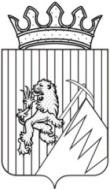 РЕШЕНИЕГУБАХИНСКОЙ ГОРОДСКОЙ ДУМЫI  СОЗЫВА        ________г.                                                                № ____В соответствии с Федеральным законом от 06.10.2003 № 131-ФЗ «Об общих принципах организации местного самоуправления в Российской Федерации», руководствуясь статьей 28 Устава Губахинского городского округа,Губахинская городская Дума РЕШАЕТ: Внести в Положение о Почетной грамоте Губахинского городского округа Пермского края, утвержденное решением Губахинской городской Думы от 29.05.2013 г. № 80 следующие изменения:В разделе 2:в пункте 2.1. слова «главы города Губахи – председателя Губахинской городской Думы (далее глава округа) или главы администрации города Губахи (далее – глава администрации города)» заменить словами «главы города Губахи – главы администрации города Губахи».в пункте 2.4. слова «главой городского округа или главой администрации города» заменить словами «главой города Губахи – главой администрации города Губахи».1.1.3 в п. 2.6. слова «главой городского округа, а в его отсутствие – главой администрации города» заменить словами «главой города Губахи – главой администрации города Губахи».1.2. В разделе 3 пункт 3.3. изложить в следующие редакции: «Почетная грамота подписывается главой города Губахи – главой администрации города Губахи и заверяется печатью   администрации города Губахи.1.3. В разделе 4 в пункте 4.1. слова «Отдел обеспечения деятельности администрации города Губахи» заменить словами «отдел по организационным вопросам и внутренней политике администрации города Губахи.». 2. Опубликовать настоящее решение на официальном сайте Губахинского городского округа в информационно-телекоммуникационной сети Интернет.3. Настоящее решение вступает в силу со дня его официального опубликования.4. Контроль за исполнением решения возложить на главу города Губахи - главу администрации города Губахи Н.В. Лазейкина.Председатель Губахинской городской Думы					          А.Н.МазловГлава города Губахи –глава администрации города Губахи                                              Н.В. ЛазейкинПОЯСНИТЕЛЬНАЯ ЗАПИСКАк проекту решения Губахинской городской Думы «О внесении изменений  в Положение о Почетной грамоте Губахинского городского округа Пермского края, утвержденное решением Губахинской городской Думы от 29.05.2013 г. № 80»Настоящий проект решения подготовлен с соблюдением Федерального закона 06.10.2003 г.№ 131-ФЗ «Об общих принципах организации местного самоуправления в Российской Федерации» и Устава Губахинского городского округа.Проект подготовлен с целью приведения в соответствие с действующими нормативными актами в связи с изменением наименования должности высшего должностного лица: глава города Губахи – глава администрации города Губахи. Дополнительные  финансовые  средства не требуются.О внесении изменений в Положение о Почетной грамоте Губахинского городского округаПермского края, утвержденное решением Губахинской городской Думы от 29.05.2013 г. № 80